Semaine du 14/01 au 18/01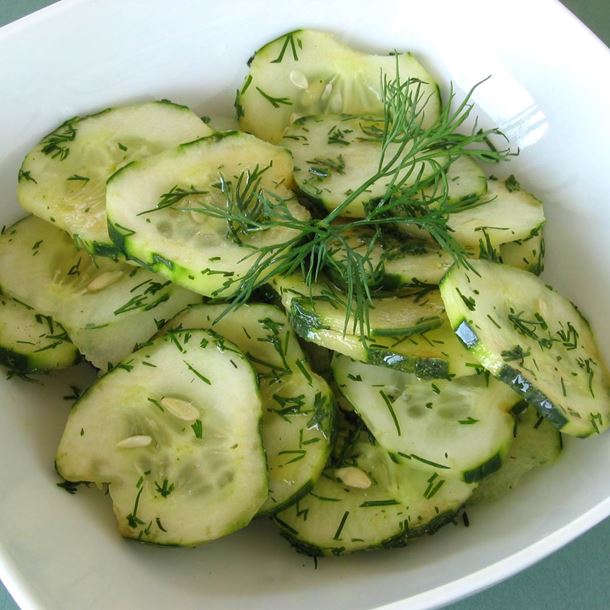 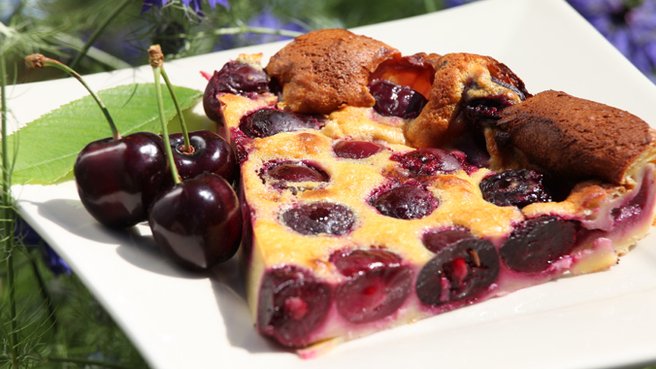 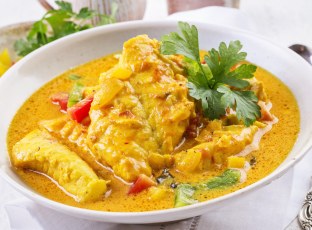 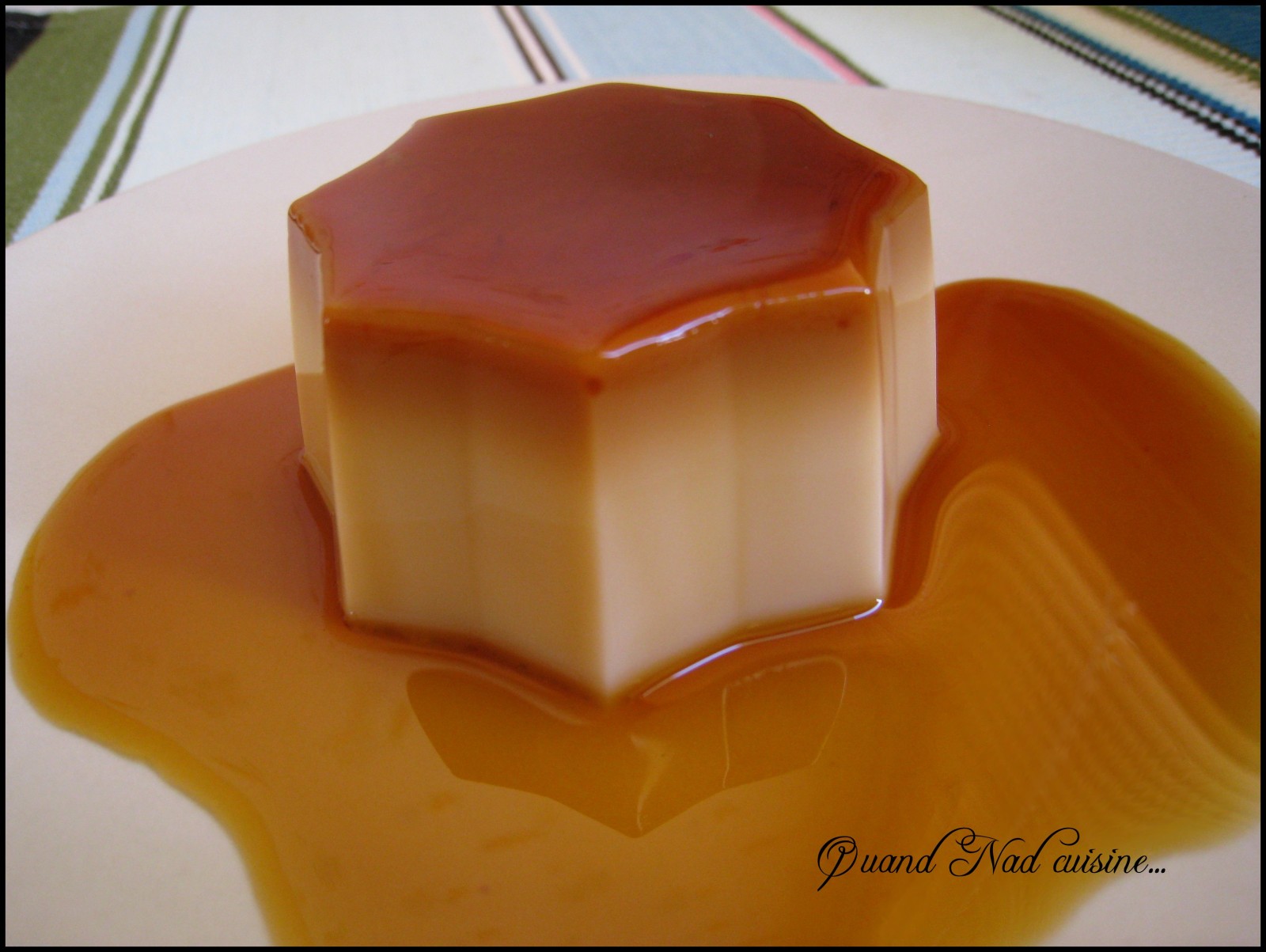 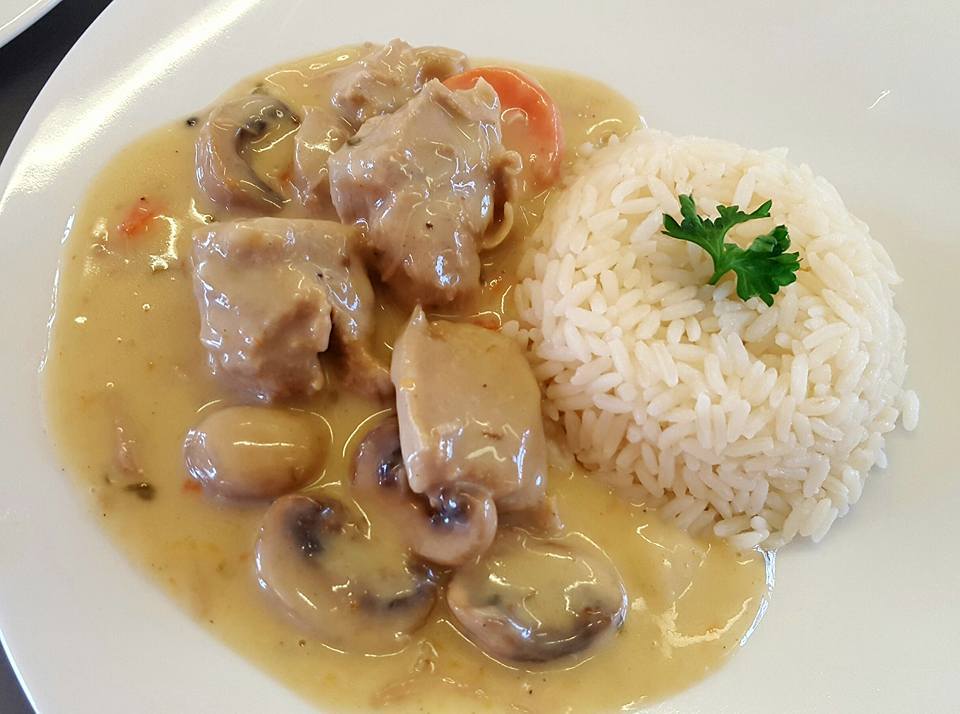 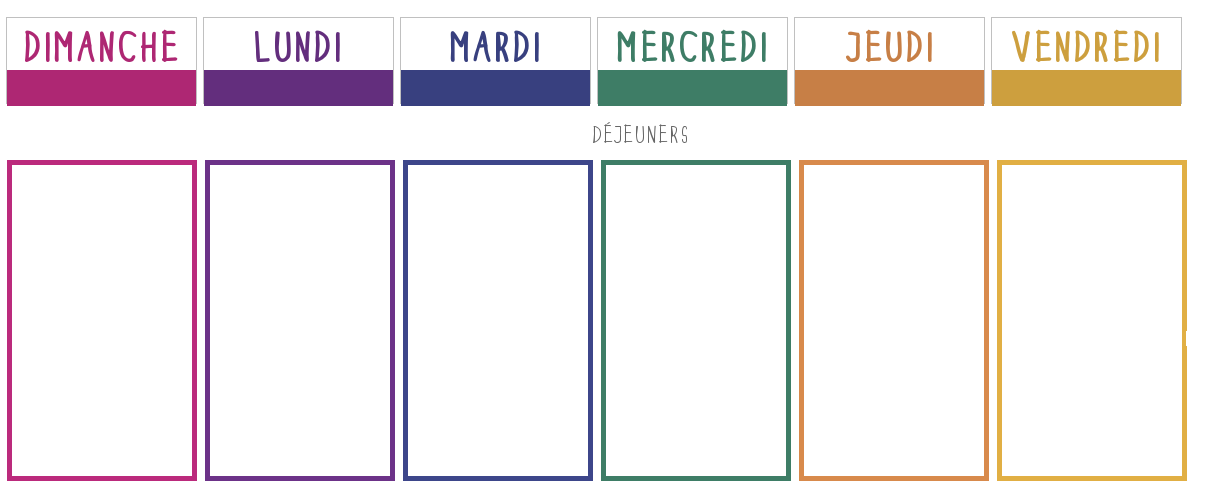 